poniedziałek, 30 marca 2020TEMAT DNIA: Czasownik w trzech czasach.                                                        EDUKACJA POLONISTYCZNADzisiaj utrwalisz sobie wiadomości o czasowniku i dopasujesz podane czasowniki do odpowiedniego czasu. Podstawowe pytania, na które odpowiada czasownik to: Co robi?, Co się z nim dzieje?, W jakim jest stanie? Czasownik występuje w trzech czasach (tabelka poniżej).Wykonaj polecenia:Wykonaj ćwiczenia gramatyczne 1 i 2 (ćwicz. pol.-społ. s.49).Uzupełnij tabelkę czasownikami w odpowiedniej formie w trzech czasach (zeszyt w linie).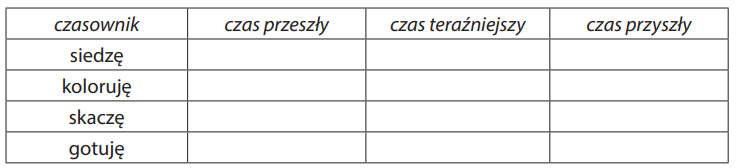 Dla chętnych – możesz dopisać do tabelki wybrane przez siebie czasowniki.                                           EDUKACJA MATEMATYCZNO- PRZYRODNICZAWykonaj mnożenie pełnych dziesiątek i poćwicz obliczenia pieniężne ćw.1-3 (ćwicz.    mat.-przyr. s.29), ćw. 4, dla chętnych oraz Liczę s.53.                                                  PLASTYKAWykonaj pracę plastyczną na kartce A4. Obrysuj flamastrami na kartce w dowolnym układzie swoje dłonie. Następnie dorysuj do nich wymyślone elementy, aby powstała ciekawa praca. Wykonując pracę możesz słuchać muzyki relaksacyjnej.https://www.youtube.com/watch?v=SCjAEV2v6JU                                                                                                             Powodzenia.                                                                                                             Aleksandra Szafron                                                   JĘZYK ANGIELSKIDrodzy Rodzice,	zachęcam do zarejestrowania się na stronie  https://www.pearson.pl/jezyk angielski/katalog/rozwiazania-cyfrowe/edesk/Znajdziemy tutaj podręcznik, ćwiczenia , wszystkie materiały dodatkowe, nagrania , m.in. słowniczek obrazkowy wraz z wymową oraz gry interaktywne do naszego kursu New English Adventure 3.  Na czas zamknięcia szkół do rejestracji  w eDesk wystarczy Państwa email .Drodzy Uczniowie,W tym tygodniu przypomnimy sobie słówka, które poznawaliśmy w rozdziale My Town. Proponuję wyszukanie słówek z wykreślanki poniżej ( szukamy pionowo i poziomo).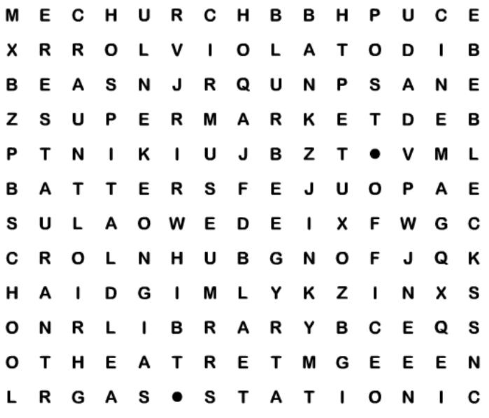 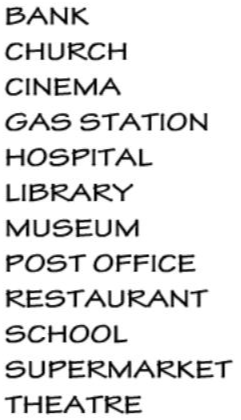 ​Zapamiętaj:chuch – kościółcinema - kinogas station – stacja benzynowahospital – szpitallibrary – bibliotekamuseum – muzeumpost office – pocztarestaurant – restauracjaschool – szkołatheatre – teatr                                                                                                    Aneta Nowosielska